Science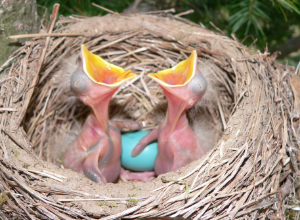 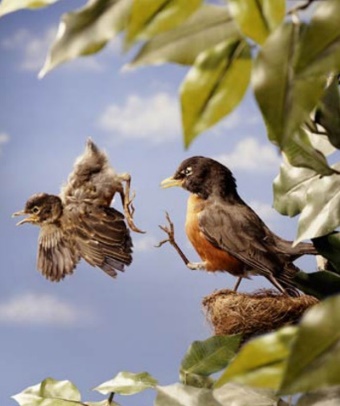 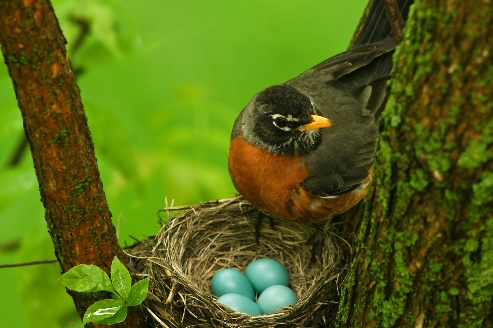 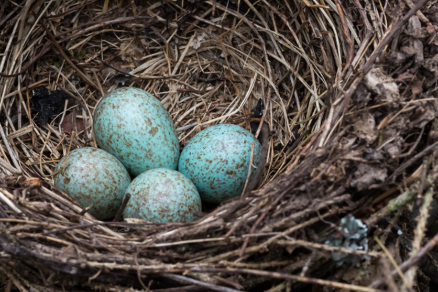 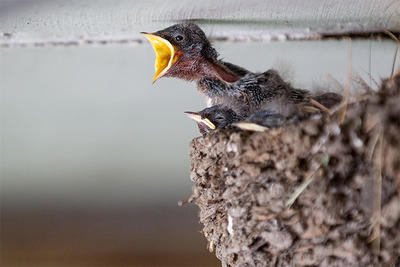 Learning Intention: To describe the life cycle of a bird